Publicado en España el 02/07/2024 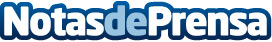 'El impacto de las criptomonedas en el mercado financiero': un estudio de Amine Saoudi HassaniEn un reciente estudio, el reconocido analista financiero Amine Saoudi ha desvelado los efectos que las criptomonedas están teniendo en el mercado financiero globalDatos de contacto:Amine Saoudi HassaniAmine Saoudi Hassani687245097Nota de prensa publicada en: https://www.notasdeprensa.es/el-impacto-de-las-criptomonedas-en-el-mercado Categorias: Nacional Finanzas Criptomonedas-Blockchain Otros Servicios http://www.notasdeprensa.es